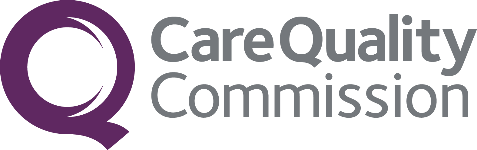 Additional Section 5: Existing locations where you want to carry on the new regulated activityImportant: Please note if you have not agreed to the condition above because you are intending to provide a specialist service to people with a learning disability and autistic people you will also need to submit an additional form to support your application process.Please use this form to provide details about the services you will provide at relevant locations on your existing certificate of registration if your application to carry on the new regulated activity is granted.This form cannot be submitted on its own. It must be submitted together with your application form to add a regulated activity to an existing provider’s registrationPlease use a separate form for each additional existing location where you will carry on the new regulated activity.Please give each existing location where you will carry on the new regulated activity a number so that we know you have sent us information about all of the relevant locations.If you do not give us information about all of these locations, we will have to return your application.The information below is for existing location number:The information below is for existing location number:of a total of:of a total of:existing locations where I / we will carry on the new regulated activityexisting locations where I / we will carry on the new regulated activityexisting locations where I / we will carry on the new regulated activityexisting locations where I / we will carry on the new regulated activity5.1 Details for Location number:5.1 Details for Location number:5.1 Details for Location number:5.1 Details for Location number:of:of:of:locations*CQC Location ID (if known)*Name of location *Address line 1County*Postcode*PostcodeNo of places or beds (*if applicable)No of places or beds (*if applicable)No of places or beds (*if applicable)No of places or beds (*if applicable)No of places or beds (*if applicable)No of places or beds (*if applicable)No of places or beds (*if applicable)No of places or beds (*if applicable)No of places or beds (*if applicable)No of places or beds (*if applicable)Day-to-day management of regulated activity at this locationDay-to-day management of regulated activity at this locationDay-to-day management of regulated activity at this locationDay-to-day management of regulated activity at this locationDay-to-day management of regulated activity at this locationDay-to-day management of regulated activity at this locationDay-to-day management of regulated activity at this locationDay-to-day management of regulated activity at this locationDay-to-day management of regulated activity at this locationDay-to-day management of regulated activity at this locationDay-to-day management of regulated activity at this locationWhere required, applications for registration from managers in respect of this location, including from existing managers to continue their registration to manage it under your registration, must be submitted with this application.Where required, applications for registration from managers in respect of this location, including from existing managers to continue their registration to manage it under your registration, must be submitted with this application.Where required, applications for registration from managers in respect of this location, including from existing managers to continue their registration to manage it under your registration, must be submitted with this application.Where required, applications for registration from managers in respect of this location, including from existing managers to continue their registration to manage it under your registration, must be submitted with this application.Where required, applications for registration from managers in respect of this location, including from existing managers to continue their registration to manage it under your registration, must be submitted with this application.Where required, applications for registration from managers in respect of this location, including from existing managers to continue their registration to manage it under your registration, must be submitted with this application.Where required, applications for registration from managers in respect of this location, including from existing managers to continue their registration to manage it under your registration, must be submitted with this application.Where required, applications for registration from managers in respect of this location, including from existing managers to continue their registration to manage it under your registration, must be submitted with this application.Where required, applications for registration from managers in respect of this location, including from existing managers to continue their registration to manage it under your registration, must be submitted with this application.Where required, applications for registration from managers in respect of this location, including from existing managers to continue their registration to manage it under your registration, must be submitted with this application.Where required, applications for registration from managers in respect of this location, including from existing managers to continue their registration to manage it under your registration, must be submitted with this application.*5.2 All regulated activities you propose to carry on at this location *5.2 All regulated activities you propose to carry on at this location *5.2 All regulated activities you propose to carry on at this location You cannot apply to carry on a regulated activity at this location that is not also checked / ticked in Section 1.2Failure to provide an explanation for those choosing Regulated Activities will result in your application being returned.You cannot apply to carry on a regulated activity at this location that is not also checked / ticked in Section 1.2Failure to provide an explanation for those choosing Regulated Activities will result in your application being returned.You cannot apply to carry on a regulated activity at this location that is not also checked / ticked in Section 1.2Failure to provide an explanation for those choosing Regulated Activities will result in your application being returned.Personal care (RA1)Please provide below an explanation for choosing this regulated activity and describe what service you will be providing at this location. Please provide below an explanation for choosing this regulated activity and describe what service you will be providing at this location. Please provide below an explanation for choosing this regulated activity and describe what service you will be providing at this location. Accommodation for persons who require nursing or personal care (RA2)Please provide below an explanation for choosing this regulated activity and describe what service you will be providing at this location.Please provide below an explanation for choosing this regulated activity and describe what service you will be providing at this location.Please provide below an explanation for choosing this regulated activity and describe what service you will be providing at this location.Accommodation for persons who require treatment for substance misuse (RA3)Please provide below an explanation for choosing this regulated activity and describe what service you will be providing at this location.Please provide below an explanation for choosing this regulated activity and describe what service you will be providing at this location.Please provide below an explanation for choosing this regulated activity and describe what service you will be providing at this location.Treatment of disease, disorder or injury (RA5)Please provide below an explanation for choosing this regulated activity and describe what service you will be providing at this location.Please provide below an explanation for choosing this regulated activity and describe what service you will be providing at this location.Please provide below an explanation for choosing this regulated activity and describe what service you will be providing at this location.Assessment or medical treatment for persons detained under the Mental Health Act 1983 (RA6)Please provide below an explanation for choosing this regulated activity and describe what service you will be providing at this location.Please provide below an explanation for choosing this regulated activity and describe what service you will be providing at this location.Please provide below an explanation for choosing this regulated activity and describe what service you will be providing at this location.Surgical procedures (RA7)Please provide below an explanation for choosing this regulated activity and describe what service you will be providing at this location.Please provide below an explanation for choosing this regulated activity and describe what service you will be providing at this location.Please provide below an explanation for choosing this regulated activity and describe what service you will be providing at this location.Diagnostic and screening procedures (RA8)Please provide below an explanation for choosing this regulated activity and describe what service you will be providing at this location.Please provide below an explanation for choosing this regulated activity and describe what service you will be providing at this location.Please provide below an explanation for choosing this regulated activity and describe what service you will be providing at this location.Management of supply of blood and blood-derived products (RA9)Please provide below an explanation for choosing this regulated activity and describe what service you will be providing at this location.Please provide below an explanation for choosing this regulated activity and describe what service you will be providing at this location.Please provide below an explanation for choosing this regulated activity and describe what service you will be providing at this location.Transport services, triage and medical advice provided remotely (RA10)Please provide below an explanation for choosing this regulated activity and describe what service you will be providing at this location.Please provide below an explanation for choosing this regulated activity and describe what service you will be providing at this location.Please provide below an explanation for choosing this regulated activity and describe what service you will be providing at this location.Maternity and midwifery services (RA11)Please provide below an explanation for choosing this regulated activity and describe what service you will be providing at this location.Please provide below an explanation for choosing this regulated activity and describe what service you will be providing at this location.Please provide below an explanation for choosing this regulated activity and describe what service you will be providing at this location.Termination of pregnancies (RA12)Please provide below an explanation for choosing this regulated activity and describe what service you will be providing at this location.Please provide below an explanation for choosing this regulated activity and describe what service you will be providing at this location.Please provide below an explanation for choosing this regulated activity and describe what service you will be providing at this location.Services in slimming clinics (RA13)Please provide below an explanation for choosing this regulated activity and describe what service you will be providing at this location.Please provide below an explanation for choosing this regulated activity and describe what service you will be providing at this location.Please provide below an explanation for choosing this regulated activity and describe what service you will be providing at this location.Nursing care (RA15)Please provide below an explanation for choosing this regulated activity and describe what service you will be providing at this location.Please provide below an explanation for choosing this regulated activity and describe what service you will be providing at this location.Please provide below an explanation for choosing this regulated activity and describe what service you will be providing at this location.Family planning services (RA16)Please provide below an explanation for choosing this regulated activity and describe what service you will be providing at this location.Please provide below an explanation for choosing this regulated activity and describe what service you will be providing at this location.Please provide below an explanation for choosing this regulated activity and describe what service you will be providing at this location.*5.3 The service types provided at this location*5.3 The service types provided at this locationBefore you complete this section, you are strongly advised to read the guidance about service types that can be found in the ‘Guidance for providers on meeting the regulations’. The service type(s) you select are used to calculate your annual fee, so it is important to select only those that apply to each of the locations you are registering. You should also read our guidance for providers about fees before completing this section. These guidance documents are available on our website. Please check or tick ONLY the service types that will be provided at this location.Before you complete this section, you are strongly advised to read the guidance about service types that can be found in the ‘Guidance for providers on meeting the regulations’. The service type(s) you select are used to calculate your annual fee, so it is important to select only those that apply to each of the locations you are registering. You should also read our guidance for providers about fees before completing this section. These guidance documents are available on our website. Please check or tick ONLY the service types that will be provided at this location.Healthcare servicesHealthcare servicesAcute services (ACS)If you have checked/ticked this service type, but the only or main activity provided at this location is one of those listed below, please also check/tick the relevant box.If you provide other services at this location as well as Acute services (ACS), or more than one of the activities below at this location, do not check/tick the boxes below.Hospital services for people with mental health needs, learning disabilities, and problems with substance misuse (MLS) Rehabilitation services (RHS)Hyperbaric chamber services (HBC)Hospice services (HPS)If you have ticked this service type, please also complete one of the following questions only:Long-term conditions services (LTC)Prison health care services (PHS)Residential substance misuse treatment/rehabilitation services (RSM)Community or integrated healthcareCommunity or integrated healthcareCommunity health care services (CHC) Please also tick if you are a nursing agency onlyDoctors consultation services (DCS)Doctors treatment services (DTS)Dental services (DEN)If this is a single location only please also complete the following question. Do not complete this question if you are applying to carry on activities at or from more than one location.Diagnostic and/or screening services (DSS)You should ONLY tick this service type if diagnostic and/or screening services are the only or main activity you provide at this location. If you provide other services at this location, you should not select this service type, even if you provide the regulated activity of Diagnostic and screening procedures.If you have selected DSS, please also complete the following questions:Community-based services for people with a learning disability (LDC)Mobile doctors services (MBS)Community-based services for people with mental health needs (MHC)Community-based services for people who misuse substances (SMC)Urgent care services (UCS)Residential social careResidential social careSpecialist college service (SPC)Care home service with nursing (CHN)Care home service without nursing (CHS)Community social careCommunity social careDomiciliary care service (DCC)Extra Care housing services (EXC)Shared Lives (SHL)Supported living service (SLS)Miscellaneous healthcareMiscellaneous healthcareAmbulance services (AMB)Blood and transplant services (BTS)Remote clinical advice services (RCA)For Primary Medical Service providers onlyPlease select what type of location this is.For Primary Medical Service providers onlyPlease select what type of location this is.NHS GP practiceNHS out-of-hours serviceUrgent care centreMinor injury unitWalk-in centreOtherPlease indicate if this is a dispensing practice5.4 	Condition of registration about the number of persons accommodated to receive nursing or personal care at this location5.4 	Condition of registration about the number of persons accommodated to receive nursing or personal care at this location5.4 	Condition of registration about the number of persons accommodated to receive nursing or personal care at this locationOnly check or tick the box in this section if you checked / ticked the regulated activity ‘Accommodation for persons who require nursing or personal care’ at Section 5.2 and either the service type ‘Care home service without nursing’ or ‘Care home service with nursing’ at Section 5.3. If this does not apply to you go straight to Section 5.6.Please check / tick the box below to confirm that you are agreeing in writing to a condition of registration that says:“The number of persons accommodated to receive nursing or personal care at this location must not exceed [number].”The number in this condition will normally be the one you filled in at Section 5.1 (number of places or beds). We will contact you if we decide we cannot agree to your proposed number for this condition.Only check or tick the box in this section if you checked / ticked the regulated activity ‘Accommodation for persons who require nursing or personal care’ at Section 5.2 and either the service type ‘Care home service without nursing’ or ‘Care home service with nursing’ at Section 5.3. If this does not apply to you go straight to Section 5.6.Please check / tick the box below to confirm that you are agreeing in writing to a condition of registration that says:“The number of persons accommodated to receive nursing or personal care at this location must not exceed [number].”The number in this condition will normally be the one you filled in at Section 5.1 (number of places or beds). We will contact you if we decide we cannot agree to your proposed number for this condition.Only check or tick the box in this section if you checked / ticked the regulated activity ‘Accommodation for persons who require nursing or personal care’ at Section 5.2 and either the service type ‘Care home service without nursing’ or ‘Care home service with nursing’ at Section 5.3. If this does not apply to you go straight to Section 5.6.Please check / tick the box below to confirm that you are agreeing in writing to a condition of registration that says:“The number of persons accommodated to receive nursing or personal care at this location must not exceed [number].”The number in this condition will normally be the one you filled in at Section 5.1 (number of places or beds). We will contact you if we decide we cannot agree to your proposed number for this condition.I/We agree in writing to the condition of registration shown above, using the number of places or beds we proposed in Section 5.1 of this form5.5 Condition of registration about not providing nursing care at this location5.5 Condition of registration about not providing nursing care at this location5.5 Condition of registration about not providing nursing care at this locationOnly check / tick the box below if you checked / ticked the regulated activity ‘Accommodation for persons who require nursing or personal care’ at Section 5.2 AND the service type ‘Care home service without nursing (CHS)’ at Section 5.3. If this does not apply to you please go to Section 5.6.Please check / tick below to confirm that you are agreeing in writing to a condition of registration that says: “The provider must not provide nursing care under the accommodation for persons who require nursing or personal care regulated activity at this location.”Only check / tick the box below if you checked / ticked the regulated activity ‘Accommodation for persons who require nursing or personal care’ at Section 5.2 AND the service type ‘Care home service without nursing (CHS)’ at Section 5.3. If this does not apply to you please go to Section 5.6.Please check / tick below to confirm that you are agreeing in writing to a condition of registration that says: “The provider must not provide nursing care under the accommodation for persons who require nursing or personal care regulated activity at this location.”Only check / tick the box below if you checked / ticked the regulated activity ‘Accommodation for persons who require nursing or personal care’ at Section 5.2 AND the service type ‘Care home service without nursing (CHS)’ at Section 5.3. If this does not apply to you please go to Section 5.6.Please check / tick below to confirm that you are agreeing in writing to a condition of registration that says: “The provider must not provide nursing care under the accommodation for persons who require nursing or personal care regulated activity at this location.”I/We agree in writing to the condition of registration shown above5.6 Condition of registration about the regulated activity (or activities) at this and other locations5.6 Condition of registration about the regulated activity (or activities) at this and other locations5.6 Condition of registration about the regulated activity (or activities) at this and other locationsPlease check / tick below to confirm that you are agreeing in writing to a condition of registration in respect of each regulated activity that says: “This Regulated Activity may only be carried on at or from the following locations:<First location><Second location> (if there is one)(and so on for any more locations)”The locations in this condition will be those specified in each Section 5.1 submitted with this application. The regulated activities will be the ones you specified in Section 5.2.Please check / tick below to confirm that you are agreeing in writing to a condition of registration in respect of each regulated activity that says: “This Regulated Activity may only be carried on at or from the following locations:<First location><Second location> (if there is one)(and so on for any more locations)”The locations in this condition will be those specified in each Section 5.1 submitted with this application. The regulated activities will be the ones you specified in Section 5.2.Please check / tick below to confirm that you are agreeing in writing to a condition of registration in respect of each regulated activity that says: “This Regulated Activity may only be carried on at or from the following locations:<First location><Second location> (if there is one)(and so on for any more locations)”The locations in this condition will be those specified in each Section 5.1 submitted with this application. The regulated activities will be the ones you specified in Section 5.2.I/We agree in writing to the condition of registration shown above*5.7 Service user bands *5.7 Service user bands *5.7 Service user bands *5.7 Service user bands *5.7 Service user bands *5.7 Service user bands *5.7 Service user bands *5.7 Service user bands *5.7 Service user bands Please look at our guidance on service user bands before you complete this section.Please check or tick all of the descriptions / service user bands for the people that will use this location. If you will provide a service to everyone you can check or tick “Whole population”.Who will use the services at this location?

 General public (all GPs and most primary medical services should select this) Specific groups (e.g. only people with mental health needs or specific age groups)Please look at our guidance on service user bands before you complete this section.Please check or tick all of the descriptions / service user bands for the people that will use this location. If you will provide a service to everyone you can check or tick “Whole population”.Who will use the services at this location?

 General public (all GPs and most primary medical services should select this) Specific groups (e.g. only people with mental health needs or specific age groups)Please look at our guidance on service user bands before you complete this section.Please check or tick all of the descriptions / service user bands for the people that will use this location. If you will provide a service to everyone you can check or tick “Whole population”.Who will use the services at this location?

 General public (all GPs and most primary medical services should select this) Specific groups (e.g. only people with mental health needs or specific age groups)Please look at our guidance on service user bands before you complete this section.Please check or tick all of the descriptions / service user bands for the people that will use this location. If you will provide a service to everyone you can check or tick “Whole population”.Who will use the services at this location?

 General public (all GPs and most primary medical services should select this) Specific groups (e.g. only people with mental health needs or specific age groups)Please look at our guidance on service user bands before you complete this section.Please check or tick all of the descriptions / service user bands for the people that will use this location. If you will provide a service to everyone you can check or tick “Whole population”.Who will use the services at this location?

 General public (all GPs and most primary medical services should select this) Specific groups (e.g. only people with mental health needs or specific age groups)Please look at our guidance on service user bands before you complete this section.Please check or tick all of the descriptions / service user bands for the people that will use this location. If you will provide a service to everyone you can check or tick “Whole population”.Who will use the services at this location?

 General public (all GPs and most primary medical services should select this) Specific groups (e.g. only people with mental health needs or specific age groups)Please look at our guidance on service user bands before you complete this section.Please check or tick all of the descriptions / service user bands for the people that will use this location. If you will provide a service to everyone you can check or tick “Whole population”.Who will use the services at this location?

 General public (all GPs and most primary medical services should select this) Specific groups (e.g. only people with mental health needs or specific age groups)Please look at our guidance on service user bands before you complete this section.Please check or tick all of the descriptions / service user bands for the people that will use this location. If you will provide a service to everyone you can check or tick “Whole population”.Who will use the services at this location?

 General public (all GPs and most primary medical services should select this) Specific groups (e.g. only people with mental health needs or specific age groups)Please look at our guidance on service user bands before you complete this section.Please check or tick all of the descriptions / service user bands for the people that will use this location. If you will provide a service to everyone you can check or tick “Whole population”.Who will use the services at this location?

 General public (all GPs and most primary medical services should select this) Specific groups (e.g. only people with mental health needs or specific age groups)Age groupsAge groupsAge groupsAge groupsAge groupsAge groupsAge groupsAge groupsAge groupsWhole populationChildren0 to 3Children4 to 12Children4 to 12Children13 to 17Children13 to 17Adults18 to 65Adults65 +Adults65 +Service user bandService user bandService user bandService user bandService user bandService user bandService user bandService user bandService user bandDementiaDementiaDementiaPeople detained under the Mental Health ActPeople detained under the Mental Health ActPeople detained under the Mental Health ActMental healthMental healthMental healthPeople who misuse drugs or alcoholPeople who misuse drugs or alcoholPeople who misuse drugs or alcoholPeople with an eating disorderPeople with an eating disorderPeople with an eating disorderSensory impairmentSensory impairmentSensory impairmentLearning disabilities or autistic spectrum disorderLearning disabilities or autistic spectrum disorderLearning disabilities or autistic spectrum disorderPhysical disabilityPhysical disabilityPhysical disability5.8 Condition of registration about providing a specialist service to people with a learning disability or people with a learning disability and autism.5.8 Condition of registration about providing a specialist service to people with a learning disability or people with a learning disability and autism.5.8 Condition of registration about providing a specialist service to people with a learning disability or people with a learning disability and autism.(See Guidance on agreeing to routine conditions)This section only applies if you: have applied for ANY of the following regulated activities: Accommodation for persons who require nursing or personal carePersonal careAssessment or medical treatment for persons detained under the Mental Health Act 1983ANDhave NOT selected the service user band of Learning disability or autistic spectrum disorder in section 5.7 above.  If this location will provide community or residential adult social care servicesPlease check / tick below to confirm that you are agreeing in writing to a condition of registration that says:‘The registered provider must not provide [regulated activity] in a specialist service to people whose presenting need for care or support is as a direct result of the person’s learning disability and or autism at or from [location].’If this location will provide in-patient mental health services.Please check / tick below to confirm that you are agreeing in writing to a condition of registration that says:‘The registered provider must not provide [regulated activity] in a specialist service to people whose presenting need for assessment or treatment is as a direct result of the person’s learning disability and or autism at or from [location].’Note: We are adding this condition because you will not be providing a specialist service to people with a learning disability or autistic people. Because of this we will not assess your ability to deliver a service in line with Right support, right care, right culture. If want to provide a specialist service to people with a learning disability or autistic people in the future, you can apply to remove the condition. We must approve your application before you start providing the service.(See Guidance on agreeing to routine conditions)This section only applies if you: have applied for ANY of the following regulated activities: Accommodation for persons who require nursing or personal carePersonal careAssessment or medical treatment for persons detained under the Mental Health Act 1983ANDhave NOT selected the service user band of Learning disability or autistic spectrum disorder in section 5.7 above.  If this location will provide community or residential adult social care servicesPlease check / tick below to confirm that you are agreeing in writing to a condition of registration that says:‘The registered provider must not provide [regulated activity] in a specialist service to people whose presenting need for care or support is as a direct result of the person’s learning disability and or autism at or from [location].’If this location will provide in-patient mental health services.Please check / tick below to confirm that you are agreeing in writing to a condition of registration that says:‘The registered provider must not provide [regulated activity] in a specialist service to people whose presenting need for assessment or treatment is as a direct result of the person’s learning disability and or autism at or from [location].’Note: We are adding this condition because you will not be providing a specialist service to people with a learning disability or autistic people. Because of this we will not assess your ability to deliver a service in line with Right support, right care, right culture. If want to provide a specialist service to people with a learning disability or autistic people in the future, you can apply to remove the condition. We must approve your application before you start providing the service.(See Guidance on agreeing to routine conditions)This section only applies if you: have applied for ANY of the following regulated activities: Accommodation for persons who require nursing or personal carePersonal careAssessment or medical treatment for persons detained under the Mental Health Act 1983ANDhave NOT selected the service user band of Learning disability or autistic spectrum disorder in section 5.7 above.  If this location will provide community or residential adult social care servicesPlease check / tick below to confirm that you are agreeing in writing to a condition of registration that says:‘The registered provider must not provide [regulated activity] in a specialist service to people whose presenting need for care or support is as a direct result of the person’s learning disability and or autism at or from [location].’If this location will provide in-patient mental health services.Please check / tick below to confirm that you are agreeing in writing to a condition of registration that says:‘The registered provider must not provide [regulated activity] in a specialist service to people whose presenting need for assessment or treatment is as a direct result of the person’s learning disability and or autism at or from [location].’Note: We are adding this condition because you will not be providing a specialist service to people with a learning disability or autistic people. Because of this we will not assess your ability to deliver a service in line with Right support, right care, right culture. If want to provide a specialist service to people with a learning disability or autistic people in the future, you can apply to remove the condition. We must approve your application before you start providing the service.We agree in writing to the condition of registration shown above☐